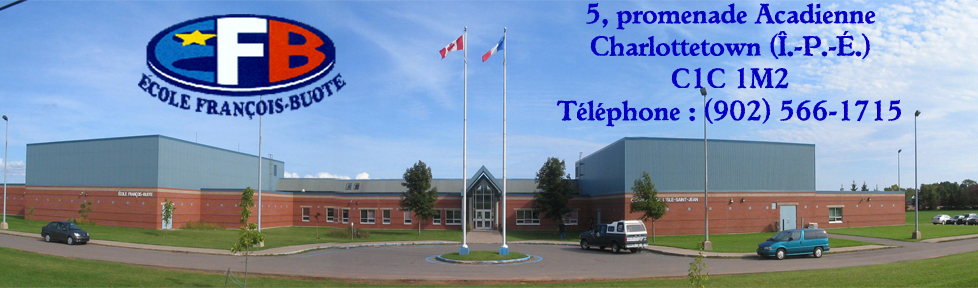 Chers parents/tuteursVoici la liste du matériel scolaire nécessaire pour la 4e année. S’il vous plait, veuillez vous assurer que votre enfant apporte son matériel dès la première journée de classe et qu’il soit bien identifié avant le début des classes. Comme d’habitude, votre enfant aura besoin d’une paire de chaussures de sport pour l’éducation physique et une paire de chaussures d’intérieur (peuvent être les mêmes).Liste de fourniture scolaire8 $ pour l’agenda scolaire, 10$ pour activités1 bon sac à dos et 1 boîte à dînerBouteille d’eau réutilisable1  paquet de feuilles lignées (200 feuilles)1 tablette de papier construction de couleurs variées12 crayons de plomb de bonne qualité (ou 1 crayon à mines rechargeable avec mines)1 boîte de  24 crayons à colorier 2 boîtes en plastique Space Maker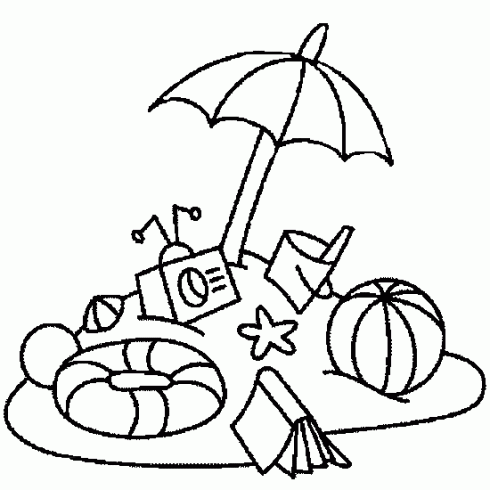 1 gros cahier en spirale quadrillé pour les maths1 surligneur jaune pour l’orthographe2 stylos bleus1 boîte de 16 crayons-feutres Crayola à grosse pointe2 gommes à effacer blanches1 paquet d’onglets insérables de matières pour cahiers à anneaux (séparateurs)1 bâtonnet de colle 1 colle liquide6 cahiers Hilroy (32 pages) pas de cahiers à spirales S.V.P.1 règle de 30 centimètres1 bonne paire de ciseaux (au moins 6 pouces de longueur)8 duo-tangs (rouge, orange, jaune, bleu, vert, violet et blanc, fushia)2 rouleaux de ruban adhésif3 marqueurs effaçables à tableau blanc1 boite de mouchoirs1 cahier à 3 anneaux de 1 pouce seulement, couverture rigide et pas de fermeture éclair1 paire de chaussures d’intérieur1 paire de chaussures pour l’éducation physique qui ne marquent pasN’hésitez pas à réutiliser le matériel des années scolaires précédentes qui est encore en bon état. Je vous souhaite de passer un bel été! Au plaisir de travailler avec votre enfant l’an prochain!